           firma SVOBODA – Lučice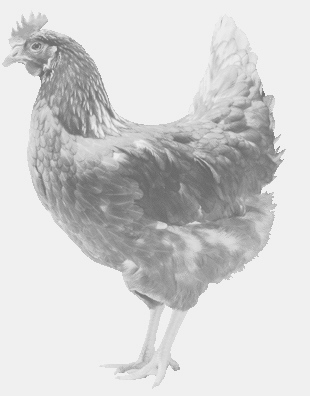  drůbežárna Vadín, Mírovka 569489358, 777989857CHOVNÉ KUŘICE  barva červená a černáStáří:    14    týdnůCena:  185,- Kč/kusStředa 10. srpna 2022V 12.25 hod. – Ohařeu kostelaMožno objednat: 569489358svoboda.lucice@seznam.cz